Конспект совместной деятельности с детьми подготовительной к школе группы в образовательной области «Художественное творчество» с использованием нетрадиционной техники рисования «кляксография»Тема: «Полет на Марс»Программное содержание:Продолжать обогащать знания детей и расширять представления о космосе; продолжать учить составлять полные предложения, используя свои ранее полученные знания; развивать патриотические чувства и любовь к Родине; закреплять навыки рисования, используя кляксограмму; развивать фантазию, воображение.Оборудование:Иллюстрации о космосе, фотографии Ю.Гагарина, Терешковой, Леонова, первые собаки- космонавты, бумага, гуашь, трубочки, восковые мелки, кисточки, магнитофонная запись группы «Спейс».Предварительная работа:	рассматривание иллюстраций окосмосе, фотографии космонавтов, чтение художественной литературы, вечернее наблюдение звездного неба.Воспитатель: ( на ковре, в игровом уголке) Дети, сегодня мы с вами полетим на планету Марс. Но прежде чем лететь, как и все космонавты, мы пройдем проверку и ответим на вопросы.Кто был первым космонавтом?(Гагарин)На чем он полетел в космос?(На космическом корабле «Восток»)Ещё каких космонавтов знаете, в том числе и женщин?(Терешкова, Леонов)А как звали первых космонавтов- собак? (Белка и Стрелка)А какая наша планета Земля? (Большая, круглая, голубая, теплая, обитаемая и т.д.)На каждый ответ показывается картины- иллюстрации.Воспитатель: Молодцы! Вы все правильно ответили. Что же, прошу экипаж занять свои места (дети проходят к своим стульчикам). Закройте на минуту глаза и представьте, что мы с вами находимся на космическом корабле. Представили? Скоро будет дана команда«старт». Приготовьтесь к полету в космос, пристегните ремни. Начинается обратный отсчет - 10, 9,8... 1,0! Поехали!Звучит музыка - магнитофонная запись группы «Спейс».Воспитатель: Что вы видите в иллюминаторы?Дети: (мысленно представляют, что они видят) планеты, звезды, кометы, космические корабли, спутники и т.д.Воспитатель читает стихи о космосе:В этом небе тучек нет,Чёрный здесь у неба цвет.Фиолетового цвета Гребни гор в часы рассвета.Звезды светят как огонь,Ты рукою их не тронь!Сколько здесь чудес повсюду,Этот космос - просто чудо!Воспитатель: - А вот и наша планета - Марс. Но здесь никого нет. Что же случилось?Ребята, посмотрите, Марсиане нам оставили письмо, давайте прочитаем!« Дорогие земляне! Извините нас за то, что Вас не встретили. У нас очень важное задание на Венере. Мы оставили для вас свои фотографии, но космический дождь смыл наши изображения. Дорисуйте, пожалуйста, их и дайте им имена. Мы будем очень рады! Марсиане».Воспитатель показывает чистые листы.Воспитатель: Ребята, я предлагаю вам нарисовать портреты марсиан, используя необычный способ - рисование кляксами.Способ получения изображения: ребенок зачерпывает краску пластиковой ложкой, выливает ее на лист бумаги. Затем на это пятно дует так, чтобы ее конец не касался ни пятна, ни бумаги. При необходимости процедура повторяется. Недостающие детали дорисовываются.Воспитатель:- Но чтобы дорисовать, что нам нужно?Дети перечисляют, что необходимо им для выполнения работы.Воспитатель: А на Марсе этого нет, значит, нам придется вернуться домой в детский сад. Приготовьтесь все к отлету на планету Земля.А сейчас, мальчики и девочки, приготовим пальчики, сделаем пальчиковую гимнастику «Космонавты»В тёмном небе звёзды светятКосмонавт летит в ракете. День летит и ночь летит И на землю вниз глядит. Видит сверху он поля,Горы, реки и моря.Видит он весь шар земной, Шар земной - наш домПальцы сжимать и разжимать Ладони сомкнуты над головой. На каждое слово соединяют пальцы, начиная с мизинца. Сжимают пальцы в замок. Соединяют пальцы.Руки разводят в стороны. Ладони над головой «крышей».Воспитатель: Ну вот мы и вернулись, где мы побывали? Давайте вспомним просьбу Марсиан, восстановим их портреты и дадим им имена.(Звучит спокойная мелодия, дети рисуют портреты инопланетян)Воспитатель: Когда дети закончат рисовать, воспитатель предлагает им дать своим марсианам имена и самостоятельно написать их на рисунках.Посмотрите дети, были у нас рисунки все похожие, клякса на кляксе, а с помощью ваших рук они превратились в необыкновенные интересные портреты наших друзей - Марсиан. Я им все эти рисунки пошлю через интернет и надеюсь, что они очень обрадуются! Большое вам спасибо за то, что вы им помогли приобрести новые имена, и новое доброе красивое лицо!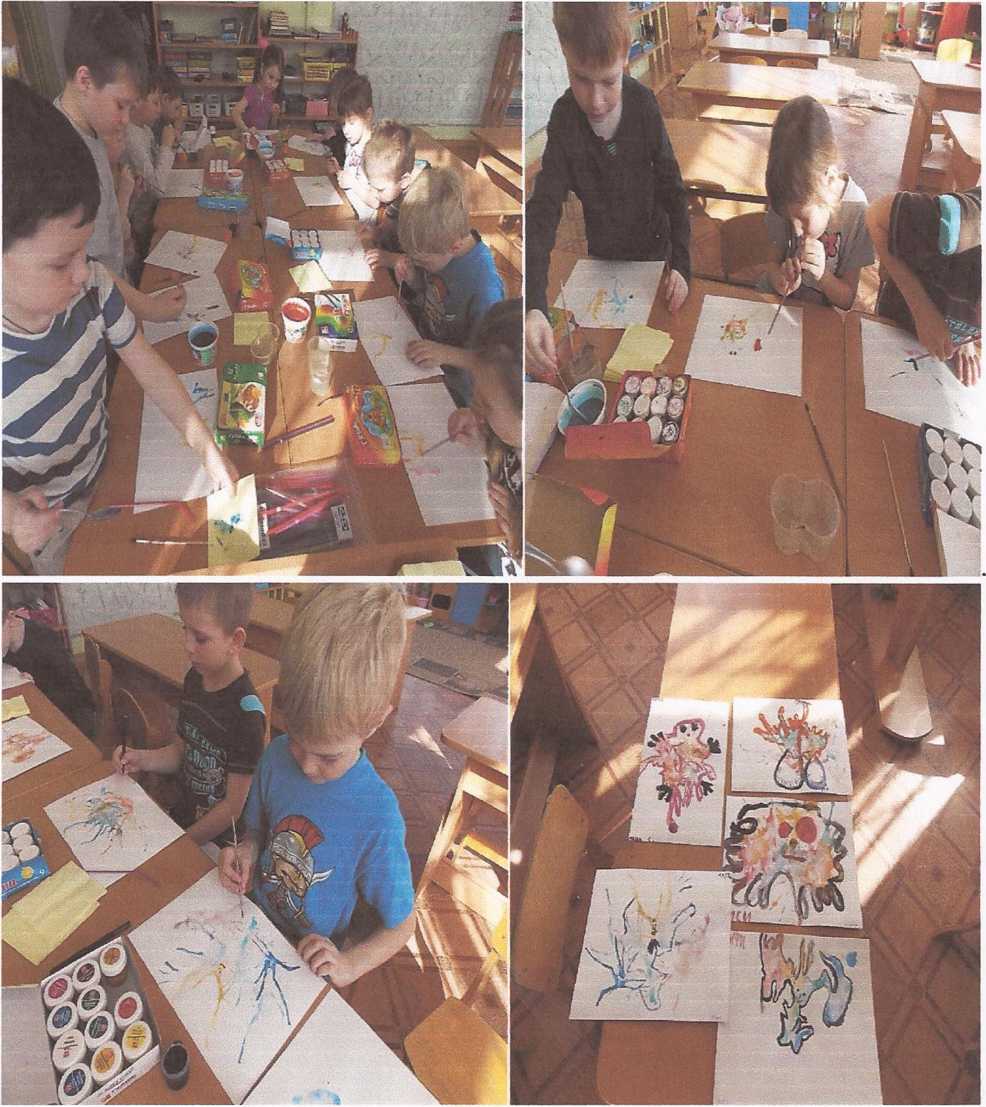 